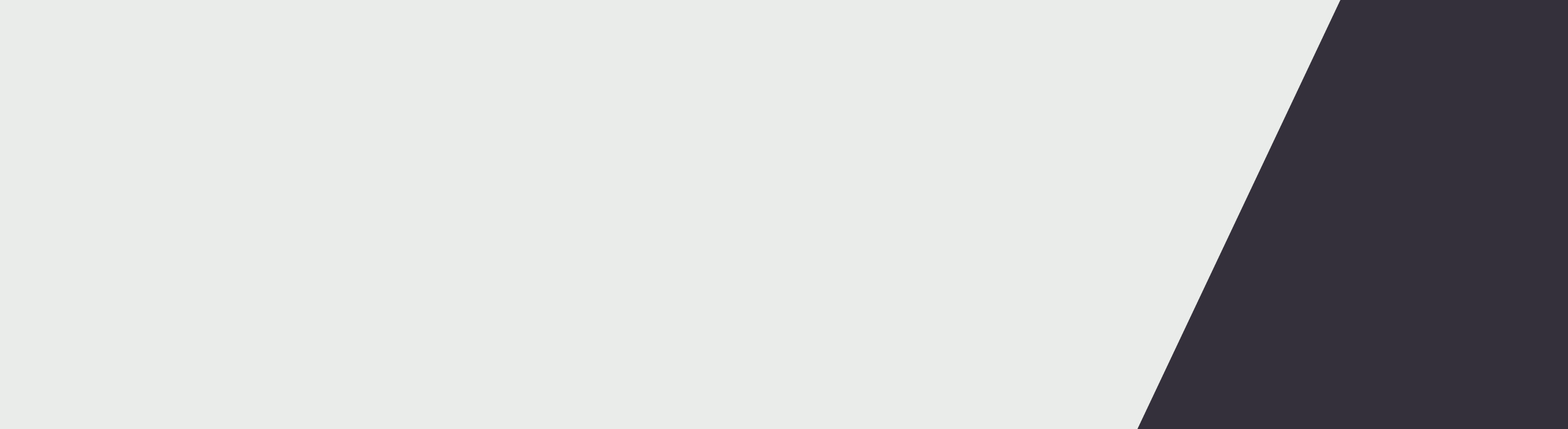 ContentsWhat is FReeZA?	1Submitting your application	1More information	1Section 1: Contact information	2Section 2: Project overview	5Section 3: Project budget	6Section 4: Response to evaluation criteria	7Supporting documents	10Declaration	11What is FReeZA?FReeZA is an innovative youth development program that enables young people to plan, organise and enjoy drug, alcohol and smoke-free events that are fully supervised.The FReeZA program is based on youth participation where young people join a local FReeZA Committee and lead the planning, development and delivery of music and cultural events in their local community. The FReeZA committee also provides important performance opportunities for local musicians and young artists.FReeZA 2019–2021 will be delivered through a partnership between the Victorian Government and community organisations whereby:the Victorian Government provides program funding, guidelines and support to plan and implement FReeZA 2019–2021community organisations provide support for a group of young people to play an active leadership role in staging music, artistic and cultural events in their local community.FReeZA 2019–2021 will provide grants to organisations to deliver between 6 and 15 events over three years in their local community.Submitting your applicationApplications, including any attachments, must be submitted via email to freeza@dhhs.vic.gov.au by Friday 15 June 2018.Late or incomplete applications will not be considered. Receipt of applications will be acknowledged in writing via email.More informationIf you wish to discuss your application for FReeZA 2019-21, or you have difficulties in submitting an application,please contact the Office for Youth and Economic Inclusion Unit viaemail: freeza@dhhs.vic.gov.autelephone: (03) 9096 1352 on weekdays between 9.00 am and 5.00 pm.Section 1: Contact informationPart A: Applicant organisation detailsName (required)Australian Business Number (ABN) (if you have one)Type of organisation (required)Main address (required)Postal address (if different from main address)Authorised personThis is the person who is authorised by the organisation to make the application on their behalf.Part B: Auspice organisation detailsIf your organisation is not incorporated, you must arrange for an incorporated organisation to manage the grant funds. This organisation will be the ‘auspice’ organisation for the application. Provide their details in this section.NameABNType of organisationHas the auspice organisation agreed to manage the grant on your behalf?AddressPostal address (if different from main address)Authorised personPart C: Project manager contact detailsProject manager’s detailsPostal addressSection 2: Project overviewProject detailsType of grant (required)Indicate the type of grant you are applying for.Project name (required)10 words or less. We will use this name on all correspondence.Project description (required)Describe the project in 100 words or less. We will use this in reports and other publications.Where will the project be delivered?Provide the address, Local Government Area (LGA) and region of where your project will primarily be deliveredAddress (required)Local Government Area (LGA) (required)Region where the project will primarily be delivered (required)Section 3: Project budgetIncome and expenditurePlease provide details of the income and expenditure of your project, excluding GST.Note: the total income must equal the total expenditure.Submit your budget using the categories provided. If you cannot provide enough details in this section, provide a summary here and the details on a separate sheet (or sheets) using the same categories.IncomeExpenditureSection 4: Response to evaluation criteriaApplications will be assessed based on the responses to questions in the four evaluation criteria.Ensure you address all questions listed in each of the four criteria:FReeZA program overviewdeliveryyouth participationpartners.Limit your response for each question to no more than 500 words.FReeZA program overviewOverview of proposed FReeZA programLocal community needsEvaluation processesFReeZA program deliveryYouth development and training activitiesEvent management practicesRisk management processesInclusiveness and accessibilityFReeZA program youth participationSupporting young people’s participationRecruitment and retentionReward and recognitionCareer development and pathways to other opportunitiesFReeZA program partnersKey community partnersRole of partnersManagement structuresSupporting documentsIf you are submitting any additional documents via email to support this application for funding, provide details. Additional documents should not exceed 10 MB.DeclarationNote: The following declaration is to be signed by a person with delegated authority to apply, that is, Chairperson, Secretary, Public Officer or Treasurer.I state that the information in this application and attachments is, to the best of my knowledge, true and correct.I will notify the Department of Health and Human Services (DHHS) of any changes to this information and any circumstances that may affect this application.I acknowledge that DHHS may refer this application to external experts or other government departments for assessment, reporting, advice or discussions regarding alternative grant funding opportunities.I understand that DHHS is subject to the Freedom of Information (FOI) Act 1982 and that, if an FOI request is made, DHHS will consult with the applicant before any decision is made to release the application or supporting documentation.I understand that this is an application only and may not necessarily result in funding approval.To receive this publication in an accessible format, phone 03 9096 1352, using the National Relay Service 13 36 77 if required, or email the Office for Youth and Economic Inclusion Unit <freeza@dhhs.vic.gov.au>.Authorised and published by the Victorian Government, 1 Treasury Place, Melbourne.© State of Victoria, Department of Health and Human Services, May, 2018.Available at Youth Central’s FReeZA program page <https://www.youthcentral.vic.gov.au/get-involved/youth-programs-and-events/freeza-program>FReeZA 2019–2021 grants applicationApplication formItemAnswerLegal name of organisationTrading name of organisationAustralian Business Number (ABN)Type of organisationMark with x or specifyIncorporated associationLocal governmentOther – please specifyItemAnswerStreetTown or suburbStatePostcodeItemAnswerStreetTown or suburbStatePostcodeItemAnswerTitle (required)Name (required)PositionEmailTelephoneMobile phoneFaxName of auspice organisationAustralian Business Number (ABN)Type of organisationMark with x or specifyIncorporated associationLocal governmentOther – please specifyAgreed to manage the grant on your behalf? (Yes or No)ItemAnswerStreetTown or suburbStatePostcodeItemAnswerStreetTown or suburbStatePostcodeItemAnswerTitleNamePositionEmailTelephoneMobile phoneFaxItemAnswerTitleNameEmailTelephoneMobile phoneFaxItemAnswerStreetTown or suburbStatePostcodeType of grantMark with XRegional provider: $73,500 (15 events over 3 years)Regional provider: $57,600 (12 events over 3 years)Regional provider: $35,235 (6 events over 3 years)Metropolitan provider: $72,000 (15 events over 3 years)Metropolitan provider: $58,800 (12 events over 3 years)Metropolitan provider: $34,635 (6 events over 3 years)Project nameProject descriptionAddress where project will primarily be deliveredLGA where project will primarily be deliveredRegion Mark with XBarwon South WestGippslandGrampiansHumeLoddon MalleeEastern MetroNorthern MetroSouthern MetroWestern MetroStatewideIncome categoryIncome amount ($)Amount of FReeZA grant funding requested (required)Local government fundingFederal government fundingFunds from your organisationFunds from other community organisationsFunds from business contributionsFunds from philanthropic contributionsIn-kind support from your organisationIn-kind support from other sourcesOther – specify: <insert>Total income (required)Expenditure categoryExpenditure amount ($)Administration overheadsTrainingProject coordinationBand or artist hireSecurity and first aidVenue or room hireEquipment hireTransportationMarketing and promotionPrintingEquipment and materials (general)SalariesOther – specify: <insert>Total expenditure (required)Overview of proposed program, including aims, objectives, examples of events and benefits for young peopleDescribe the local needs for the program in your community – use statistics, data and consultations conducted with young peopleOutline the evaluation processes you will establish to review events and improve the delivery of the FReeZA program in your communityWhat youth development and training activities will you provide for young people participating in the FReeZA community?Outline the key event management practices you will implement for staging a FReeZA event, including pre-event planning, marketing and promotion, technical production and other event logisticsWhat risk management processes will you establish to ensure the safety of young people at FReeZA events?Outline the strategies you will implement so that your FReeZA program and events are inclusive and accessible to all young peopleDescribe how you will support young people’s participation in the planning and delivery of FReeZA events. List the key roles or activities that young people will undertake.What strategies will you put in place to recruit and retain young people on your FReeZA committee?Describe how you will reward and recognise young people for their volunteering contribution to the FReeZA programDescribe how you will support young people’s career development and pathways into further education, training, employment or other volunteering opportunitiesWho are the key partners in your community that will support the delivery of the FReeZA program?Describe the role that each of these partners will playWhat management structures will your organisation establish to ensure the FReeZA program is delivered to a high standard, meeting all hey accountabilities and reporting requirements?DocumentTitleDocument 1Document 2Document 3Signature (required)Date (required)Name (required)Position (required)